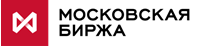 Заявление о выборе услуг/ Service request form* Указывается при заполнении Заявления физическими лицами/ Only applies to an individual. Заявление подается в соответствии с Правилами оказания услуг в области информационных технологий в Зоне колокации Публичного акционерного общества «Московская Биржа ММВБ-РТС» / The Service request form should be sent in accordance with Rules of IT Services Public Joint Stock Company Moscow Exchange MICEX-RTSНаименование Клиента/ФИО* (Client name):Наименование Клиента/ФИО* (Client name):Наименование Клиента/ФИО* (Client name):;ОГРН/серия и номер паспорта* (OGRN/passport No):ОГРН/серия и номер паспорта* (OGRN/passport No):ОГРН/серия и номер паспорта* (OGRN/passport No):ОГРН/серия и номер паспорта* (OGRN/passport No):;ИНН/КПП (Taxpayer ID):     /          /          /          /          /     ;Реквизиты (Bank details):;Юридический адрес:/дата и место рождения*(Address):Юридический адрес:/дата и место рождения*(Address):Юридический адрес:/дата и место рождения*(Address):Юридический адрес:/дата и место рождения*(Address):Юридический адрес:/дата и место рождения*(Address):;Адрес электронной почты (Contact e-mail):Адрес электронной почты (Contact e-mail):.№Наименование услуги/ Service nameЕдиница измерения/Measure unitКоличество/QuantityРазмещение оборудования Клиента без выделения стойки/Equipment co-location in a shared rack 1U (500W)2.1.Размещение оборудования Клиента в выделенной стойке /Equipment co-location in a dedicated rack До 6кВт / UP to 6 kW2.2.Изменение ограничения по электрической мощности выделенной стойки до 7 КВт:Changing the electrical power limit of a dedicated rack to 7 kWИзменение до 7 кВт / Up to 7 kW3.Подключение приемных устройств (GPS, ГЛОНАСС) КлиентаConnection of receiving device of global positioning systems (GPS, GLONASS)1 подключение / 1 connection4.Резервирование выделенной стойки c возможностью хранения в ней оборудования до 3 месяцев /Reservation of dedicated rack for up to 3 months1 Стойка / 1 Rack5.Хранение материалов Клиента в индивидуальной сейфовой ячейке / Storage of materials in individual safe box  1 Ячейка / 1 Safe boxОсобые условияSpecial conditions От ПАО Московская Биржа/ On behalf of Moscow Exchange  ____________________________________От Клиента/ On behalf of the clientДата подписания Заявления Date of acceptance «     »                         20     г.Дата подачи Заявления Service request date «     »                          20     г.